Российская Федерация, Нижегородская область, городской округ город Кулебаки, р.п. Гремячево, пер. Животноводов, зем. участок 18 (площадью 1252 кв.м.) и зем. участок 20 (площадью 1265 кв.м.)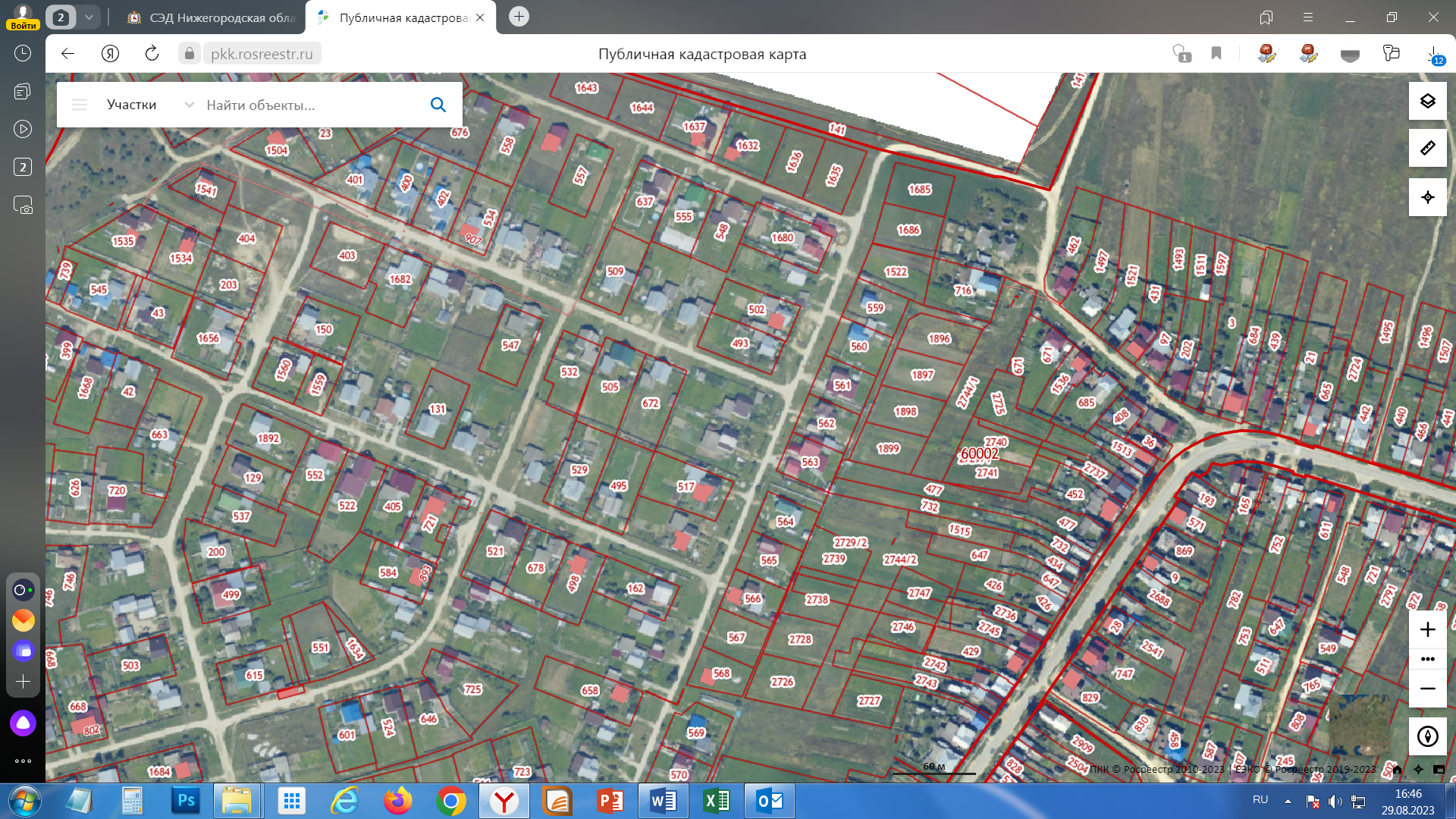 